SNP Memo #2020-2021-50
COMMONWEALTH of VIRGINIA 
Department of Education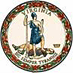 DATE: 	March 5, 2021TO: 		Directors, Supervisors, and Contact Persons AddressedFROM: 	Dr. Sandra C. Curwood, RDN, SandySUBJECT:	School and Child Nutrition Programs Spring Regional MeetingsThe Virginia Department of Education, Office of School Nutrition Programs (VDOE-SNP) will conduct two virtual spring regional meetings for school and child nutrition program staff on April 20 and 29, 2021. The agenda is available as Attachment A. The meeting dates with region assignments and registration links are below. You have the option to either attend either regional meeting based on your availability; however, we recommend that you attend the meeting your region is assigned to if possible. Please register by Friday, April 2, 2021.Tuesday, April 20, 2021Regions 1, 2, 3, and 8Register for the April 20 MeetingAfter registering, you will receive a confirmation email containing information about joining the meeting.Thursday, April 29, 2021Regions 4, 5, 6, and 7Register for the April 29 MeetingAfter registering, you will receive a confirmation email containing information about joining the meeting.If you have questions, please contact your assigned SNP regional specialist for school sponsors or CNP regional specialist for community sponsors.SCC/KS/ccAttachments2021 Virtual Spring Regional Meeting Agenda